					ПРЕСС-РЕЛИЗ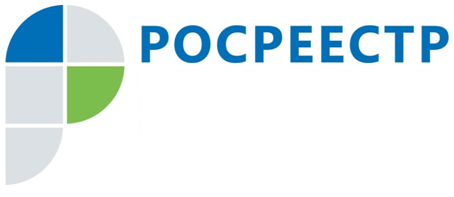 КАНДАЛАКШСКИЙ МЕЖМУНИЦИПАЛЬНЫЙ ОТДЕЛУПРАВЛЕНИЯ РОСРЕЕСТРА ПО МУРМАНСКОЙ ОБЛАСТИ СООБЩАЕТПодведены итоги контрольно-надзорной деятельности по соблюдению земельного законодательства на территории городов Кандалакша,Полярные Зори, Терского и Ковдорского районов за 3 квартал 2020 г.В 3 квартале земельными инспекторами Кандалакшского межмуниципального отдела Управления Росреестра по Мурманской области на территории Кандалакши, Полярных Зорей, Терского и Ковдорского районов было проведено 130 проверок соблюдения земельного законодательства и 56 административных обследований земельных участков, выявлено 87 нарушений.По словам начальника Кандалакшского межмуниципального отдела Ольги Онишиной, за последние три месяца возросло количество выявляемых нарушений за самовольное занятие  гражданами земельных участков, данный вид правонарушения является наиболее распространенным. Земля не может быть ничьей. Если она не является собственностью юридического лица, гражданина или муниципального образования, следовательно, принадлежит государству, Поэтому, граждане, занявшие, как им кажется, свободный участок, совершают правонарушение, ответственность за которое установлена Кодексом РФ об административных правонарушениях. Сумма штрафа за самовольное занятие земельного участка составляет не менее 5 тысяч рублей.  «С начала года по результатам проверок земнадзора к ответственности было привлечено 39 правонарушителей  и наложено штрафов на общую сумму более 663 тысяч рублей. Поэтому обращаем особое внимание владельцев земельных участков надлежащим образом оформлять права на используемые земельные участки, не дожидаясь, когда к вам придет земельный инспектор», - сказала Ольга Онишина. Просим об опубликовании (выходе в эфир) данной информации (с указанием ссылки на публикацию) уведомить по электронной почте: polzori@r51.rosreestr.ruКонтакты для СМИ: Акимова Елена Аркадьевнател.: (881532) 7-27-30